My Love, My Life, My FantasyI sat and closed my eyes to enter my fantasyWhere all things are there just for meA place where magic can flowA place where there’s no where you can’t goWith creatures larger than the largest treeYet also creatures where the eye can barely seeA man can have the strength of a legionYet still frail enough to die for any reasonWomen more beautiful than a daffodilYet hags trade it to kill at willBut regardless of what events occurI never let it affect my composureFor when I look at the rising sun at dawnOr the moon at stars with all clouds goneThis place will always be what I want it to beFor I made it just for me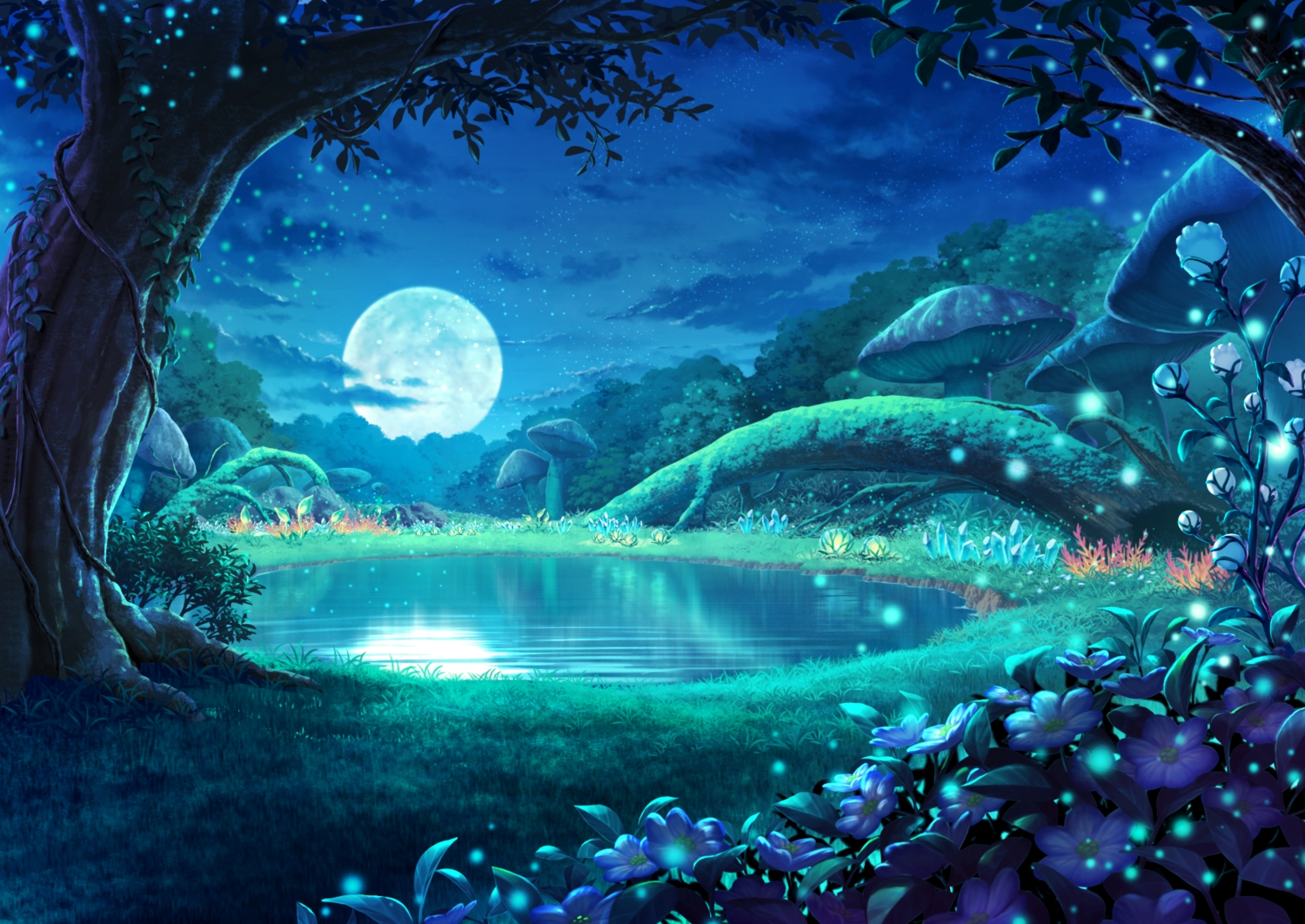 Whenever I enter this landscapeIt is always my greatest escapeI get to meet up with my companionsI can see possibilities ranging into the billionsMaybe like finally confessing my loveAnd hope that there’s luck bestowed from aboveSo when she acknowledges my feelings with acceptanceI could feel like I’m experiencing a transcendenceShe wouldn’t even have to be human fullyFor even demihumans may make me feel unrulyLike cat girls with their pointed earsJust rubbing their heads may erase my fearsAnd if we were to lay in bedHer soft purrs may remove all dreadPulling her close I run my hand down her bare skinAnd just think of how this moment feels like i’ve earned a fortuneResting my chin on top of her headI forget the world and anything ever said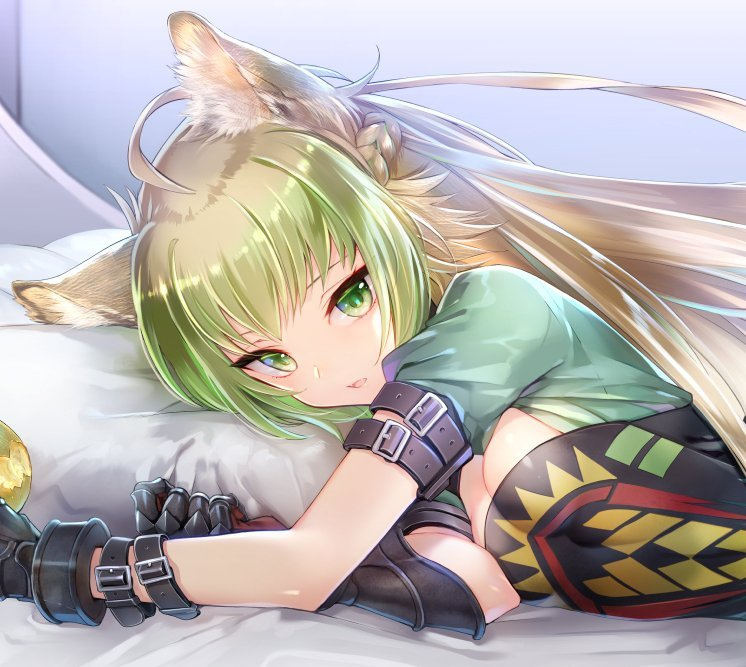 But each time I wake up in my actual bedI keep getting washed over by a deep sense of dreadI just want to go backWhere I don’t have so many things to keep trackI want to just live in paradiseWhere I don’t have to try to be lucky by rolling the diceBecause each day just continues as a choreAnd the office is such a boreAnd with each attempt that I tryI just burst into tears and cryMy throat begins to tightenAnd yet I just keep fightin’Because I know how important it is to have a lifeEven  more so for my dear wifeYet my feelings I once had are deadAnd my dreams are the things I truly wish to wedFor things in the world just feel so gloomyIt’s no wonder that I always feel moodyWhether it is slaving away after hoursI feel my compassion wilting away like flowersFor no matter how real I try to make it beIt was a place just for meMaybe I should leave this world to enter my fantasy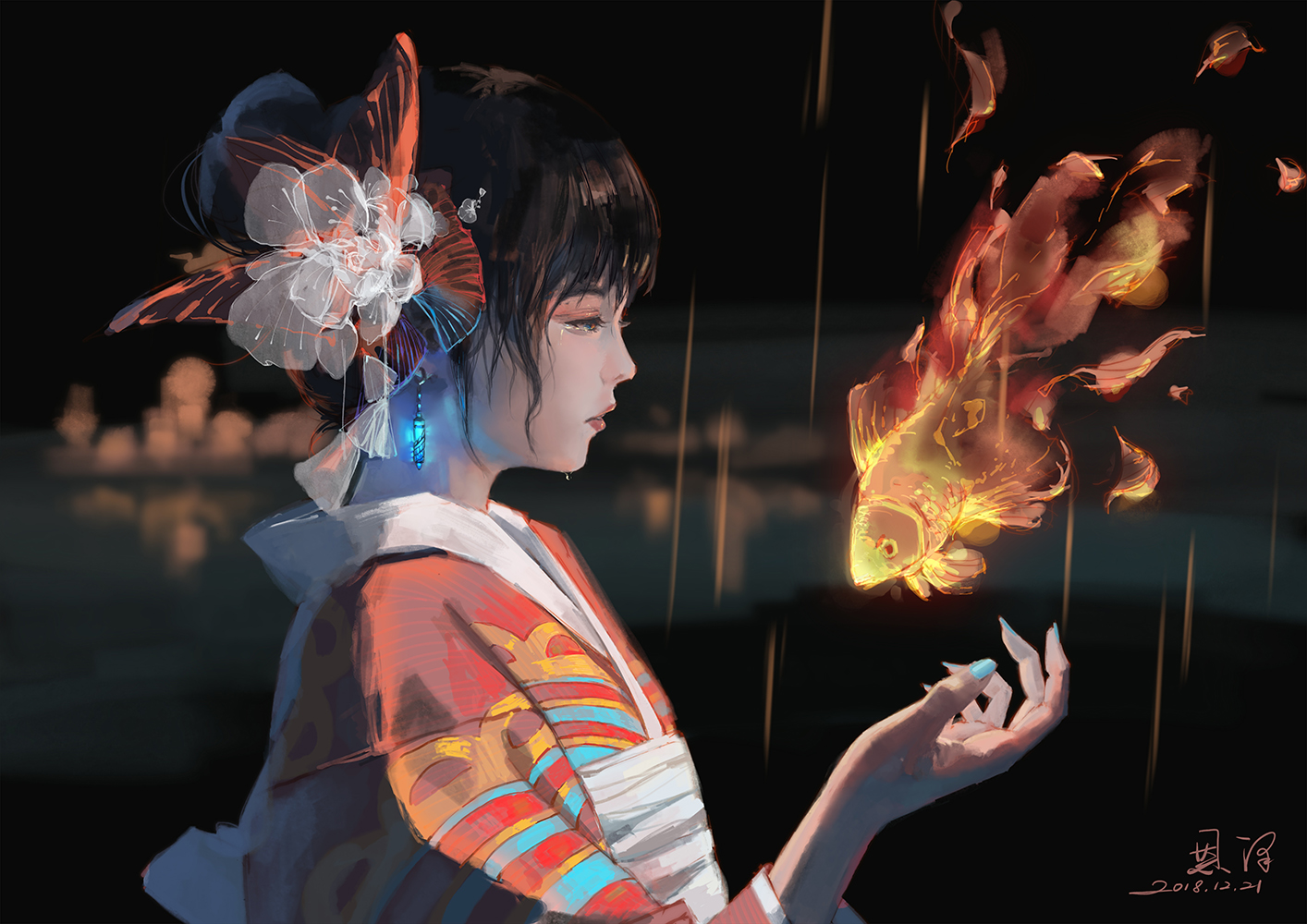 